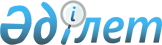 О признании утратившими силу некоторых решений Аксуского городского маслихатаРешение маслихата города Аксу Павлодарской области от 8 июля 2016 года № 43/5      В соответствии со статьей 7 Закона Республики Казахстан от 23 января 2001 года "О местном государственном управлении и самоуправлении в Республике Казахстан”, статьей 27 Закона Республики Казахстан от 6 апреля 2016 года "О правовых актах" Аксуский городской маслихат РЕШИЛ:

      признать утратившими силу решения Аксуского городского маслихата, согласно приложению.

 Перечень решении Аксуского городского маслихата,
признанных утратившими силу      1. Решение Аксуского городского маслихата от 20 февраля 2014 года № 196/28 "Об утверждении Правил оказания социальной помощи, установления размеров и определения перечня отдельных категорий нуждающихся граждан города Аксу" (зарегистрированное в Реестре государственной регистрации нормативных правовых актов за № 3731, опубликованное 29 марта 2014 года в газетах "Ақсу жолы", "Новый путь" № 25);

      2. решение Аксуского городского маслихата от 30 апреля 2014 года № 228/31 "О внесении изменений и дополнений в решение Аксуского городского маслихата от 20 февраля 2014 года № 196/28 "Об утверждении Правил оказания социальной помощи, установления размеров и определения перечня отдельных категорий нуждающихся граждан города Аксу" (зарегистрированное в Реестре государственной регистрации нормативных правовых актов за № 3820, опубликованное 24 мая 2014 года в газетах "Ақсу жолы", "Новый путь" № 39);

      3. решение Аксуского городского маслихата от 25 сентября 2014 года № 270/37 "О внесении изменений и дополнений в решение Аксуского городского маслихата от 20 февраля 2014 года № 196/28 "Об утверждении Правил оказания социальной помощи, установления размеров и определения перечня отдельных категорий нуждающихся граждан города Аксу" (зарегистрированное в Реестре государственной регистрации нормативных правовых актов за № 4116, опубликованное 18 октября 2014 года в газетах "Ақсу жолы", "Новый путь" № 81);

      4. решение Аксуского городского маслихата от 23 февраля 2015 года № 310/43 "О внесении изменения и дополнения в решение Аксуского городского маслихата от 20 февраля 2014 года № 196/28 "Об утверждении Правил оказания социальной помощи, установления размеров и определения перечня отдельных категорий нуждающихся граждан города Аксу" (зарегистрированное в Реестре государственной регистрации нормативных правовых актов за № 4361, опубликованное 20 марта 2015 года в газетах "Ақсу жолы", "Новый путь" № 11);

      5. решение Аксуского городского маслихата от 22 июля 2015 года № 358/47 "О внесении изменения и дополнений в решение Аксуского городского маслихата от 20 февраля 2014 года № 196/28 "Об утверждении Правил оказания социальной помощи, установления размеров и определения перечня отдельных категорий нуждающихся граждан города Аксу" (зарегистрированное в Реестре государственной регистрации нормативных правовых актов за № 4654, опубликованное 14 августа 2015 года в газетах "Ақсу жолы", "Новый путь" № 31);

      6. решение Аксуского городского маслихата от 22 декабря 2015 года № 399/52 "О внесении изменений и дополнений в решение Аксуского городского маслихата от 20 февраля 2014 года № 196/28 "Об утверждении Правил оказания социальной помощи, установления размеров и определения перечня отдельных категорий нуждающихся граждан города Аксу" (зарегистрированное в Реестре государственной регистрации нормативных правовых актов за № 4900, опубликованное 29 января 2016 года в газетах "Ақсу жолы", "Новый путь" № 4);

      7. решение Аксуского городского маслихата от 14 апреля 2016 года № 16/2 "О внесении изменений и дополнений в решение Аксуского городского маслихата от 20 февраля 2014 года № 196/28 "Об утверждении Правил оказания социальной помощи, установления размеров и определения перечня отдельных категорий нуждающихся граждан города Аксу" (зарегистрированное в Реестре государственной регистрации нормативных правовых актов за № 5126, опубликованное 27 мая 2016 года в газетах "Ақсу жолы", "Новый путь" № 21).


					© 2012. РГП на ПХВ «Институт законодательства и правовой информации Республики Казахстан» Министерства юстиции Республики Казахстан
				
      Председатель сессии

А. Оразалин

      Секретарь городского маслихата

М. Омаргалиев
Приложение
к решению Аксуского
городского маслихата
от 8 июля 2016 года № 43/5